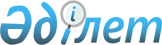 О признании утратившими силу некоторых приказов Министра транспорта и коммуникаций Республики КазахстанПриказ и.о. Министра транспорта и коммуникаций Республики Казахстан от 1 декабря 2011 года № 707

      В соответствии с пунктом 1 статьи 43-1 Закона Республики Казакстн «О нормативных правовых актах», ПРИКАЗЫВАЮ:



      1. Признать утратившими силу:



      1) приказ Министра транспорта и коммуникаций Республики Казахстан от 12 декабря 2006 года № 334 «Об утверждении Правил о проектировании, постройке, ремонте и эксплуатации судов, за которыми должен осуществляться технический контроль и Правил об изготовлении материалов и изделий для установки на судах» (зарегистрирован в Peестре государственной регистрации нормативных правовых актов под № 4497 от 28 декабря 2006 года);



      2) приказ Министра транспорта и коммуникаций Республики Казахстан от 22 сентября 2008 года № 41 «О внесении изменений и дополнений в приказ Министра транспорта и коммуникаций Республики Казахстан в приказ Министра транспорта и коммуникаций Республики Казахстан от 12 декабря 2006 года № 334 «Об утверждении Правил о проектировании, постройке, ремонте и эксплуатации судов, за которыми должен осуществляться технический контроль и Правил об изготовлении материалов и изделий для установки на судах» (зарегистрирован в Peecтре государственной регистрации нормативных правовых актов под № 5346 от 10 октября 2008 года).



      2. Департаменту автомобильного и водного транспорта Министерства транспорта и коммуникаций Республики Казахстан (Б. Жансугуров) в недельный срок направить в установленном порядке копию настоящего приказа в Министерство юстиции Республики Казахстан.



      3. Настоящий приказ вводится в действие со дня его подписания.      И.о. Министра                              А. Бектуров
					© 2012. РГП на ПХВ «Институт законодательства и правовой информации Республики Казахстан» Министерства юстиции Республики Казахстан
				